UNIWERSYTET KAZIMIERZA WIELKIEGO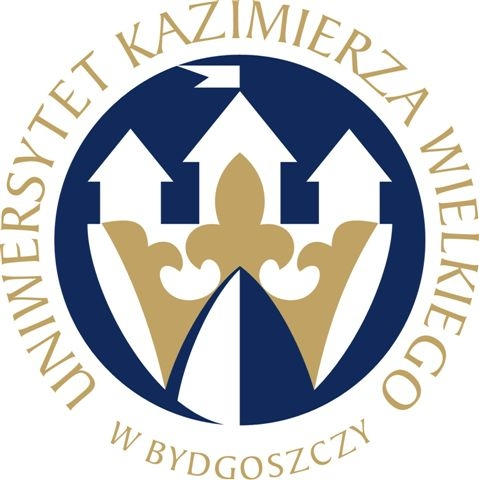                                                             W BYDGOSZCZYul. Chodkiewicza 30, 85 – 064 Bydgoszcz, tel. 052 341 91 00 fax. 052 360 82 06NIP 5542647568 REGON 340057695                            www.ukw.edu.pl				 Bydgoszcz, 24. 11. 2016 r.UKW/DZP-281-D-37/2016MODYFIKACJA/ZMIANA TREŚCI SIWZDo wszystkich Wykonawców zainteresowanych postępowaniem	Na podstawie art. 38 ust. 4 ustawy z dnia 29 stycznia 2004 r. Prawo zamówień publicznych (Dz. U. z 2013 r. poz. 907 ze zm.) Uniwersytet Kazimierza Wielkiego w Bydgoszczy informuje, że wprowadza następującą modyfikację/zmianę SIWZ:Zmienia się treść Tom III . OPIS PRZEDMIOTU ZAMÓWIENIA V cześć zamówienia pozycja 1:w kolumnie nr 3  J. m. dodaje się słowo : zestaww kolumnie nr 4  Ilość  dodaje się cyfrę : 1W pozostałej treści SIWZ nie ulega zmianie.Kanclerz UKWmgr Renata Malak